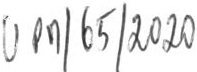 Smlouva  o spolupráciSmluvní strany Uměleckoprůmyslové museum  v Prazese sídlem 17. Iistopadu 2, 11O 00 Praha 1zastoupené PhDr. Helenou  Koenigsmarkovou,  ředitelkou  musea IČ O: 000 23442, DIČ : CZ00023442(dále jen Objednatel)aADJUST ART, spol. s r.o.se sídlem Praha l , Národní 25, 110 00 Praha 1 zastoupená Ivanou Zemancovou, jedna telkou společnosti IČO: 256 36 057, DIČ: CZ25636057(dále jen Dodavatel)Předmět smlouvy1. Předmětem této Smlouvy o spolupráci je zajištění outdoorových ploc h a distribuce DL letáků pro mediální podporu projektu „Podmalby na skle" na území hlavního města Prahy v období  25.2. -  31.5. 2020.Spolupráce se rozumí především v médiích a službách specifikovaných v Příloze č. I této Smlouvy.Doba a místo plněníDodavatel se zavazuje zajistit jednotlivé outdoorové plochy a provádět distribuci dod aných informačních materiálů v počtu, kvalitě a termínech vzájemně odsouhlasených s Objednatelem a jednotlivé kroky konzultovat s pověřeným zástupcem Objednatele - paní Michaelou Kindlovou, T: +724 167 964, (e-mail:  kindlo va@ upm .cz).Objednatel se zavazuje  předat  Dodavateli  vytištěné  plakáty pro  jednotlivá  média  nejpozději 15 kalendářních dnů před zahájením výlepu daného média, a to v odpovídající kvalitě dle zaslané technické specifikace a dodat vytištěné informační leták y nejpozd ěji 5 dní před zahájením distribuce. Jednotlivé kroky se Objednatel zavazuje konzultovat s pověřeným zástupcem     Dodavatele	pí.     Anetou      Vognerovou,      T:      +733 658189     (e:mail: vognerova@ adjusta rt.cz).Dodavatel prohlašuje, že je oprávněn využívat reklamní  plochy a media a   poskytovatdistribuční služby na základě nájemních smluv uzavřených s vlastníky těchto ploch, medií či prostor.CenaCeny za jednotlivá media a služby jsou uvedeny  v příloze č. 1 této   Smlouvy.Ceny jsou platné pro období od 25.2. 2020 do 31.5. 2020 a stanovují se jako konečné a nepřekročitelné.Ceny jsou uvedené bez platné zákonné sazby DPH pro dané období, tj. sazby 21%. Celková cenaje vyčíslena jak bez DPH, tak i  včetně   DPH.Případná změna cen jednotlivých medií a služeb je možná pouze v případě změny zadání ze strany Objednatele z důvodu využití jiného media či jiného způsobu využití daného media či služby. Tuto změnu musí písemně souhlasit obě strany. Případná změna je možná  pouze formou dalšího číslovaného  dodatku smlouvy.Platební podmínkyDodavatel je oprávněn fakturovat vždy po provedení  výlepu  jednotlivého  media  či poskytnutí  distribuční služby, a to nejdříve v den zdanitelného   plnění.Objednatel je povinen uhradit řádně vystavenou fakturu Dodavateli vždy nejpozději 14 kalendářních dnů ode dne jejího  vystavení.OdpovědnostDodavatel odpovídá za včasné, řádné a kvalitní plnění předmětu  této   Smlouvy.Objednatel je oprávněn v případě zjištění pozdního nebo nekvalitního plnění předmětu Smlouvy, nejpozději však do deseti dnů po termínu stanoveném pro splnění jednotlivých segmentů, požadovat okamžitou nápravu, a to na náklady Dodavatele. Nápravu nemůže požadovat v případě, že pozdní, resp ektive nekvalitní plnění bylo zaviněno opožděným dodáním  podkladů k jednotlivým mediím, respektive jejich špatnou kvalitou.Závěrečná ustanoveníVeškeré vztahy, které nejsou přímo v této Smlouvě upraveny, se řídí  příslušnými  ustanoveními  občanského zákoníku.Veškeré změny či doplňky této Smlouvy jsou možné pouze formou dalších písemných dodatků.Tato Smlouva se vyhotovuje ve dvou stejnopisech, které mají platnost originálu. Při podpisu smlouvy obdrží každá ze smluvních stran jedno pare.Tato Smlouva   vstupuje v platnost a účinnost  dnem podpisu oběma smluvními   stranami.Tato Smlouva je uzavřena na základě svobodné vůle obou smluvních stran, na důkaz čehož smluvní strany připojují své podpisy.V Praze . . .. /f j.	,!....	V Praze dne ..................................Urrě:ťCkl,     " ,  c	· _1	...	•  -,      •       '     u ·:,,LJ  ...... \	•r, lJS(;'L'T'    ,f  í',   '(     r  '1.     Arst     .   P·Ul	in	"'0    ,  )T)ICC  l  7., l,•,	14  c>,  1,.'.0GOPrc-,•1a J-4207/o ,4J 9),	•\ E) DOdaté'na . >1Píl}'.al /JI..	.Objednatell  L	-    l   {.I..	:.:........:....:.:.:.:.................DodavatelUměleckoprůmyslové museum	ADJUST ART, spol. s r.o.PhDr. Helena Koenigsmarková ředitelka museaIvana Zemancová jednatelka společnostiPříloha č. 1 : Struktura  kampaněPříloha č. 1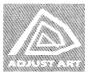 STRUKTURA KAMPANĚ  -  PODMALBY NA SKLETermín výlepu/medium / počet ploch* potřeba - 5.000 ks mfoletákuTermín výlepu/výroby/medium / cena v Ke bez DPHOS FOLIE - TRAM CL - ROTUNDA	CL - METRO	DL LETÁK-  PHA*VÝLEP	31.000	31.200	88.500	6.300CELKOVÁ CENA KAMPANĚ - 157.000,- Kč+ DPH, tj . 190.000 Kč včetně DPHOS FOLIE - TRAMCL-ROTUNDACL- METRODL LETÁK - PHA*25.2. - 9.3.5301.3. - 15.3.10810.3. - 23.3.63016.3. - 31.3.10824.3. - 6.4.301.4. - 15.4.1077.4. - 20.4.3016.4. - 30.4.10721.4. - 4.5.301.5. - 15.5.3016.5. - 31.5.30